	Absender (Stempel oder in Druckschrift)	Sachbearbeiter 	Telefon Angaben fürBelastungs- und EinbaubedingungenOFFENE  BAUWEISEStahlbetonrohre oder BetonrohreFür die Berechnung und Bemessung der Rohre sind die Belastungs- und Einbaubedingungen dem Rohrhersteller mitzuteilen. Zur Vereinfachung soll dieses Formular dienen. Wir bitten Sie um:Ausfüllen aller                                           und Ankreuzen des jeweils zutreffenden bzw. bedarfsweise um Angaben auf den ……………………... Linien.Projekt in Planung   		Bauleitung		Anlagen zum Formular-Schreiben:Stahlbetonrohre oder BetonrohreAngaben zur BelastungÜberdeckungshöhe über RohrscheitelFlächenlast Po = ………...…kN/m² auf Oberkante GeländeInnendruck  Pi  = ……….…..bar aus Rückstausonstige 	……………………………………………Belastungen	……………………………………………	……………………………………………Bodenart:	anstehender	Über-	Lei-Nach ATV A 127	Boden (Gra-	schüt-	tungs-	benaushub)	tung)	zoneVerdichtungsgrad des anstehenden Bodens: DPr = ……….. %Verdichtungsgrad der sonstigen Böden:         DPr = ……….. %	Wichte …………………………kN/m²von ATV A127	Reibungswinkel ………………°Tabelle 1	Verformungsmodul……………N/mm²abweichende	im maßgebendenBodenkennwerte	Spannungsbereich  0 - …….…N/mm²Baugrund: (unter dem Rohr)	………………..………….	Gründung der Rohrleitung auf:	………………………..….	Tiefe dieser Gründung	unter der Rohrsohle:……………….mGrundwasser:max.Höhe überScheitel max  hw           = ……….………..=...………=….…….m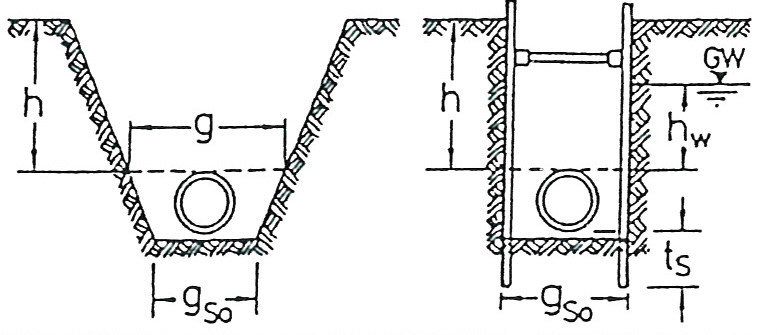 Offene BauweiseAuflagerGrabenform	* lastmindernde Wirkung nur ansetzbar	  wenn beide Grabenwände auf Dauer	  erhalten bleiben  Angaben zur BauausführungGrabenbreite (einschließlich Verbaudicke) in Höhe Rohr-Bodenverdichtung	Ein-	Über-		bet-	schüt-		tung	tunglagenweisen verdichtet, ohne Nachweis des Verdichtungsgradeslagenweise verdichtet, mit Nachweis des Verdichtungsgrades nach ZTVE-StB (DPr=97%)unverdichtet (in der Leitungszone unzulässig)Hiermit beauftrage ich die Erstellung einer kostenpflichtigen statischen Berechnung:Datum:Stempel:(Anschrift)Unterschrift:LV-Leistungsbeschreibung (Auszug)LageplanLängenschnittQuerschnitt (z.B. für Stufengraben)BodengutachtenZTV – Zusätzliche Technische VorschriftenVerkehrslast – SchemaSkizzen für: …………………………NennweiteDNDNDNDNDNDNDN DN DN LeitungslängemmmmmmmmmStahlbetonrohreStahlbetonrohreBetonrohreBetonrohremin. hmmm max. hmmmVerkehrslastSLW 60SLW 30LKW 12UIC 71 mehrgleisigUIC 71 eingleisigkeine Verkehrslast……………………………………...G1: nichtbindiger Sand und KiesG2: schwachbindiger Sand und KiesG3: bindige Mischböden und SchluffG4: bindige Böden (z.B. Ton)sonstiger Boden:…………………….wie anstehender Bodensehr hart, steinig oder felsignicht tragfähiger Boden:……..…….nicht vorhandenvorhandenArtauf anstehendem BodenSand- oder Kies-Sand-AuflagerBetonauflager……………………………………...Auflagerwinkel60° (nur für Sonderfälle)90°120°……………………………………...Artweiter Graben (Auffüllung oder Damm-schüttungEinzelgraben *Mehrfachgraben *    Längs-u.Quer-Stufengraben *        schnitt beifügenjanein Scheitel gmmmSohle g SommmBöschungs-45°Winkel B60°90°……..°.VerbauVerbautafelnArtwaagerechter (Berliner-) Verbausenkr. Kanaldielensenkr. Leichtspundprofile (h≤ 80 mm)senkr. Leichtspundprofile (h> 80 mm)senkr. Holzbohlensenkr. Spundprofilekein Verbau…………………………………………….Rückbau schrittweise beim Verfüllendes Verbausnach dem Verfüllen in einem Zugeschrittweise nur in der Leitungszone mit wirksamer Nachverdichtung………………………………………….